AP Calc BC: Taylor Series & Error Bounds (Solutions)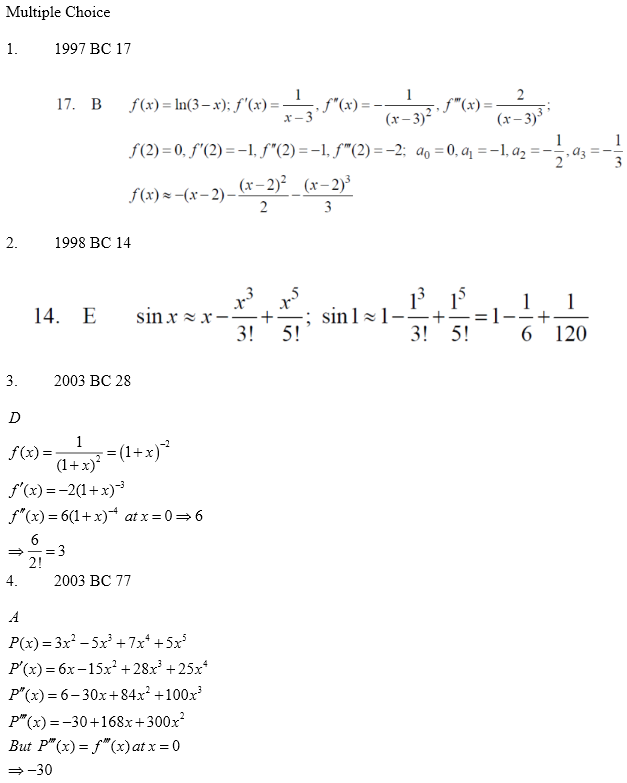 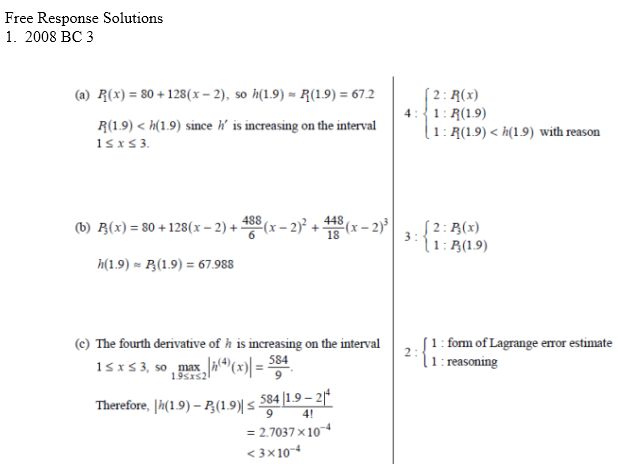 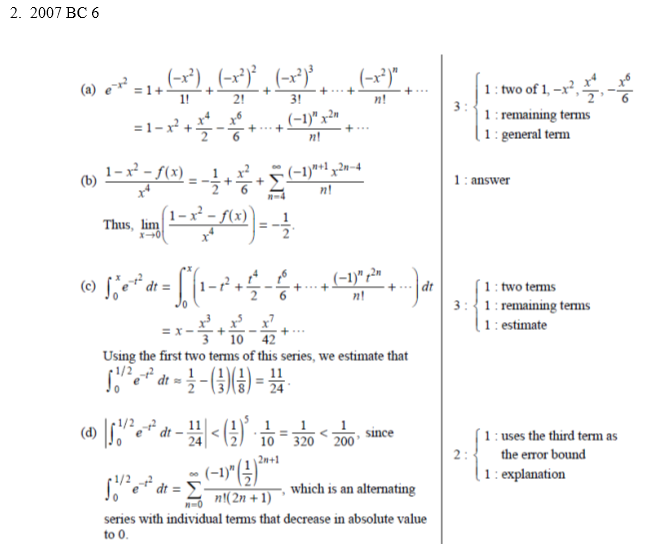 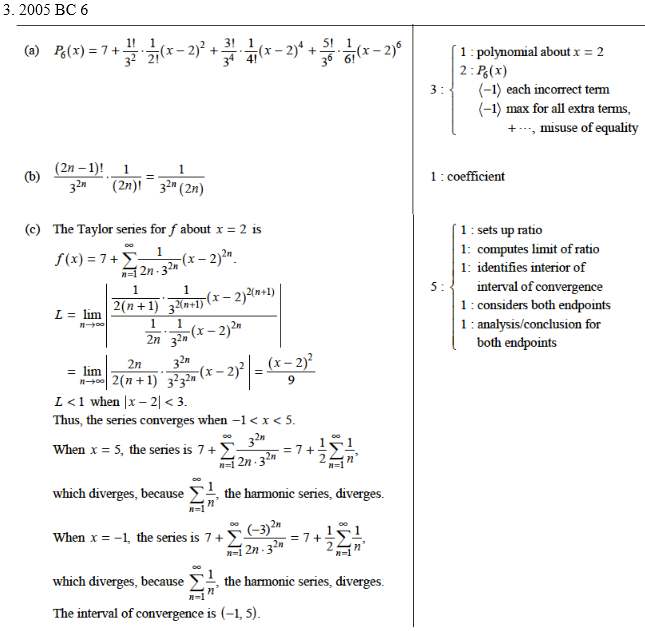 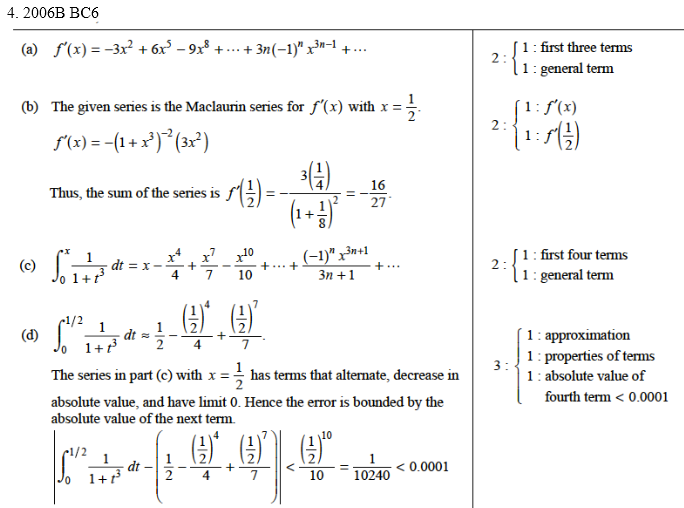 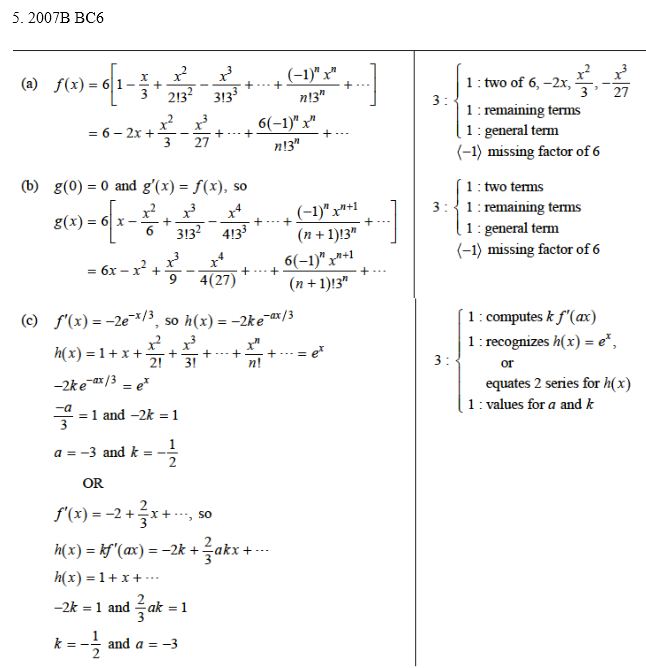 